Lerne eine Strophe von „Hänschen klein“ auswendig!Bereite noch ein zweites Lied deiner Wahl vor (kein Popsong) und nimm auch ein Notenblatt dieses Liedes mit!Lerne „Wer bin ich?“ rhythmisch zu sprechen und führe die Bewegungen dazu aus!
OS = Patschen auf die Oberschenkel
KL = Klatschen
SN = Schnippen
ST = Stampfen
Brbei = mit beiden Händen auf die Brust patschen
BrRe = mit der rechten Hand auf die Brust patschenBrLi = mit der linken Hand auf die Brust patschenAußerdem sind bei der Eignungsfeststellung noch Töne und Melodien nachzusingen sowie Rhythmen nachzuklatschen und nachzusprechen.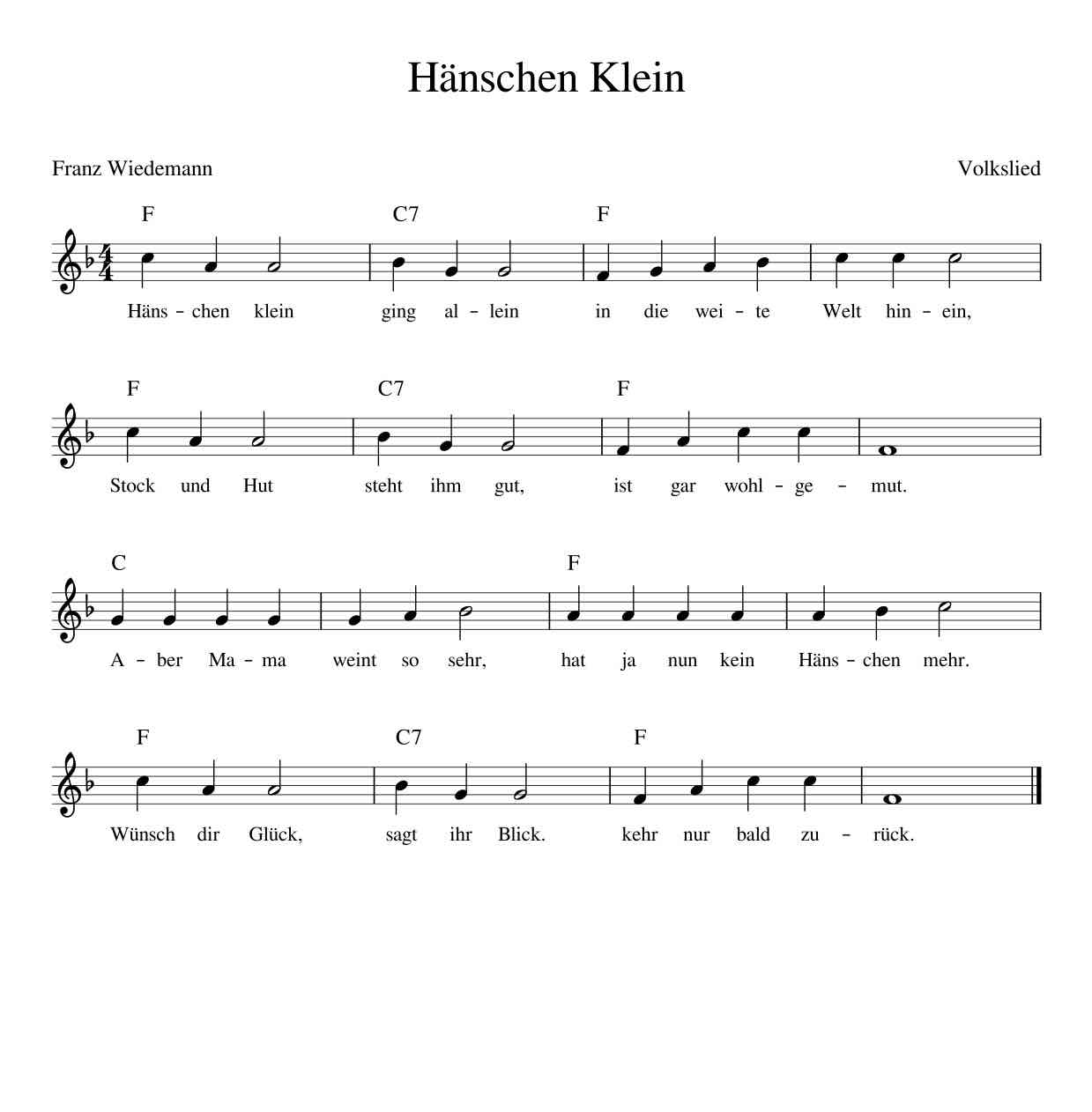 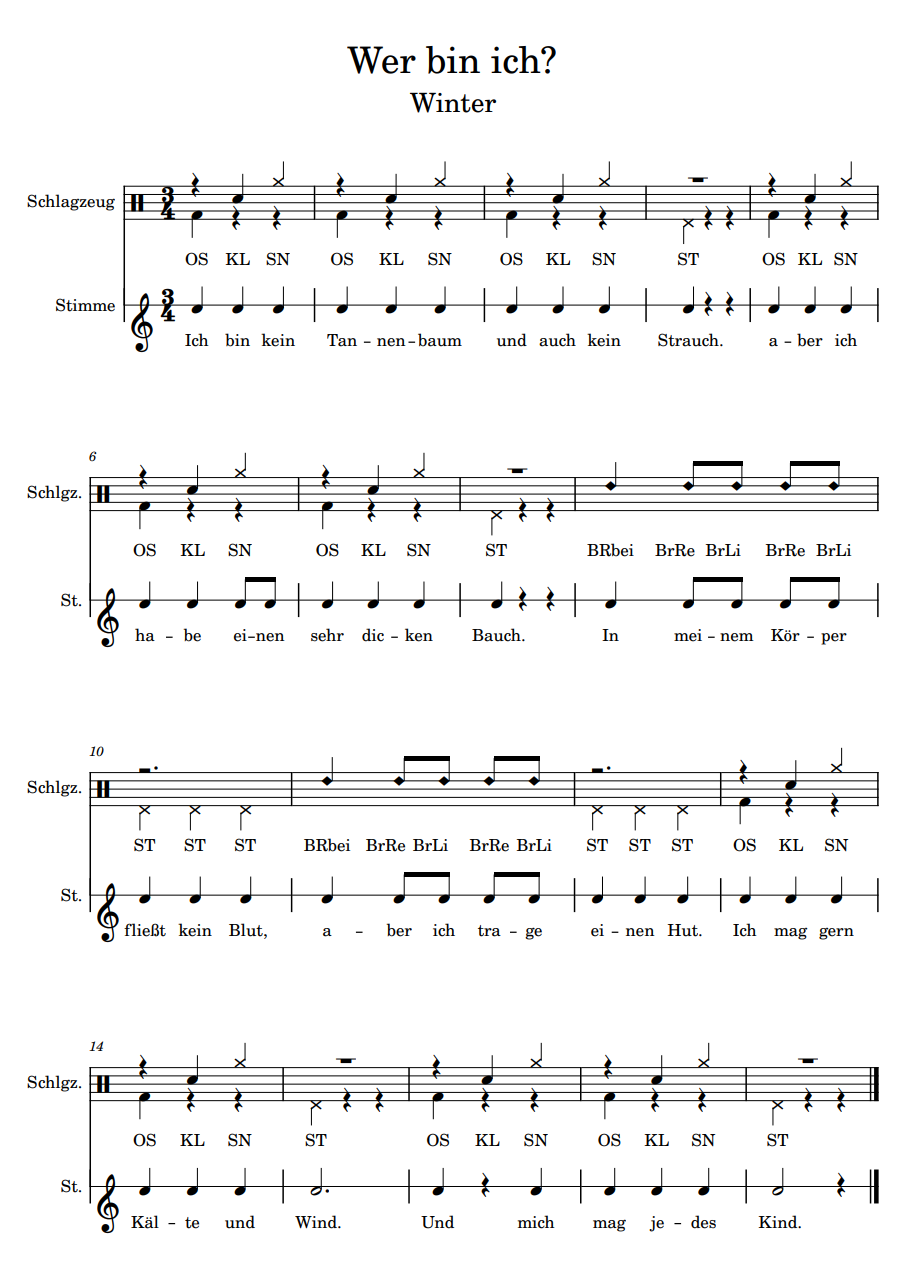 